COMUNICAZIONEINTERNA  N°367  a. s. 17/18DESTINATARI:Catania, 27 marzo 2018Oggetto: Prove INVALSI classi terzeSi comunica che, a partire da giovedì 5 aprile, avranno inizio le Prove INVALSI per le classi terze secondo il calendario sottostante.  L’orario d’ingresso degli alunni interessati alle prove è il seguente:1° turno (8.30 -11.00): ingresso h. 8.152° turno (11.00 – 13.30): ingresso h 11.003° turno (14.30 – 17.00): ingresso h. 14.15Gli alunni dovranno presentarsi direttamente nelle aule di informatica ad essi destinate.Tutto ciò al fine di consentire di poter effettuare le prove il più serenamente possibile.La campana per la scansione oraria suonerà regolarmente per tutta la scuola.                     Il Dirigente scolasticoProf.ssa Maria Leonardi 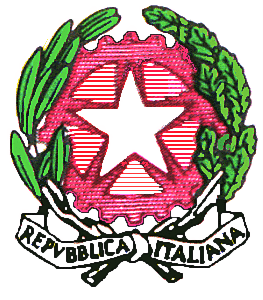 MIUR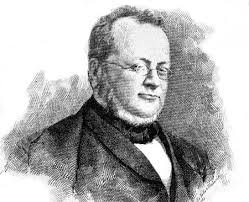 Repubblica  Italiana – Regione SicilianaISTITUTO COMPRENSIVO STATALE“ C.B.Cavour”Repubblica  Italiana – Regione SicilianaISTITUTO COMPRENSIVO STATALE“ C.B.Cavour”Repubblica  Italiana – Regione SicilianaISTITUTO COMPRENSIVO STATALE“ C.B.Cavour”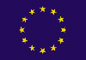 UNIONE EUROPEAwww.scuolacavourcatania.gov.itctic8a700p@istruzione.itctic8a700p@pec.istruzione.itCf93203360875Cm CTIC8A700PDocenti Inf. - PrimariaGenitori Inf. – PrimariaAlunniX                  DSGADocenti SecondariaXGenitori SecondariaXAlbo IST.XATAXItalianoMatematicaInglese3Aven-6mer-11mar-173A14,30-17,0011,00-13,308,30-11,003Bgiov-5mer-11mar-173B11,00-13,3014,30-17,0011,00-13,303Clun-9mer-11mar-173C8,30-11,008,30-11,0014,30-17,003Dgiov-5ven-13mer-183D14,30-17,0011,00-13,308,30-11,003Emar-10lun-16gio-193E8,00-10,0010,00-12,0012,00-14,003Fgiov-5gio-12mer-183F8,30-11,0014,30-17,0011,00-13,303Gven-6gio-12mer-183G8,30-11,0011,00-13,3014,30-17,003Hlun-9gio-12gio-193H11,00-13,308,30-11,0014,30-17,003Imar-10lun-16ven-203I14,30-17,0014,30-17,008,30-11,003Llun-9ven-13ven-203L14,30-17,0014,30-17,0011,00-13,303Mven-6ven-13ven-203M11,00-13,308,30-11,0014,30-17,003Nmar-10lun-16gio-193N10,00-12,0012,00-14,008,00-10,0030mar-10lun-16gio-193012,00-14,008,00-10,0010,00-12,00